Table of Contents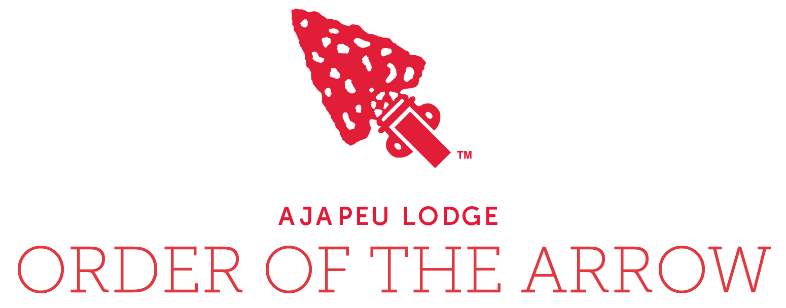 Lodge Letter to Troop OA Representative						2Job DescriptionsTroop OA Representative Job Description						3Troop OA Representative Advisor Job Description					4OA Completion Schedule of Forms						5Lodge and Chapter CommunicationTroop OA Representative & Advisor Contact Info					6Ajapeu Lodge Communication Structure						7OA Troop Visit/ElectionBack Dates for OA Troop Visit/Election						8OA Troop Visit/Election Request Form						9OA Youth Election Report								10 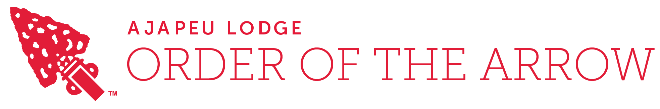 Greetings Brother!Ajapeu Lodge is excited that you are willing to serve your Troop, Chapter, and Lodge! Serving as the primary form of communication between your Troop, Chapter, and Lodge, you have the most important job within Ajapeu Lodge. Scouts in your troop that are eligible to join the Order of the Arrow depend on you to schedule a Troop OA Visit and Election. Ordeal Candidates within in your Troop depend on you to walk them through the process of becoming a member of the Order of the Arrow.New Ordeal members will depend on you to show them how to seal their Brotherhood.Fellow Arrowmen within your Troop depend on you to inform them on upcoming Order of the Arrow events.Your Scoutmaster will depend on you to promote camping within your Troop.The Chapter Chief will depend on you to encourage others to attend Chapter meetings.The Lodge Chief will depend on you to recognize the achievements of those within the Order of the Arrow at your Troop’s Court of Honor.We are relying on you to complete your role as a Troop OA Representative!Feel free to contact us with any questions at ajapeu351@gmail.com.Yours in Brotherhood,The Brothers of Ajapeu Lodge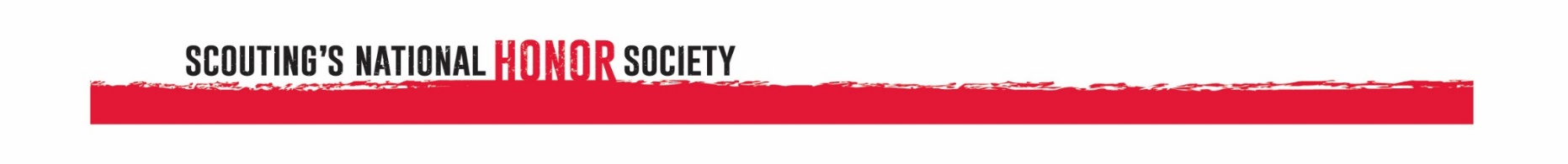 OA Troop Representative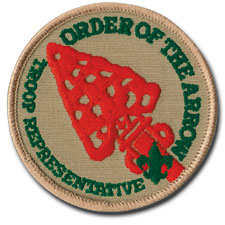 Duties:Attends unit, Chapter, and Lodge meetings regularly as a youth representative of the Troop and of the Order.Serves as a two-way communication link between the unit and the Chapter.Arranges with the Chapter to conduct an annual Order of the Arrow Troop Visit (Elections & Camp/High Adventure Promotion) for the Troop at a time approved by the Patrol Leaders Council. As requested by the SPL, participates in Troop Court of Honors by recognizing high adventure participation of Troop members, induction of new OA members, changes in OA honors of unit members, leadership of unit members, and other appropriate activities.Coordinates the Ordeal Induction process for newly elected candidates by ensuring they know the time, date and location of the Ordeal. Provide information of what to bring to the Ordeal. Offer assistance to the Lodge in the Ordeal process.Assists current Ordeal members in the Troop in sealing their membership by becoming Brotherhood members. Ensure they know the time, date and location of Brotherhood opportunities. Offer assistance to the Lodge in the Brotherhood process.Lead at least one unit service project for the community or charter partner during the year.Assists the unit (as appropriate) as a trainer of leadership and outdoor skills.In all cases, advocates environmental stewardship and Leave No Trace camping.Sets a good example by: wearing the Scout uniform correctly, showing Scout spirit, and living by the Scout Oath, the Scout law and the OA Obligation.Qualifications:Under 18 years oldAppointed by SPL with Scoutmaster approvalOA Member in good standingReports To:SPLChapter ChiefTerm:Serves for a 12 month periodAppointed at least 60 days before the unit OA election to facilitate election procedures and fulfill follow-up duties.OA Troop Representative Adviser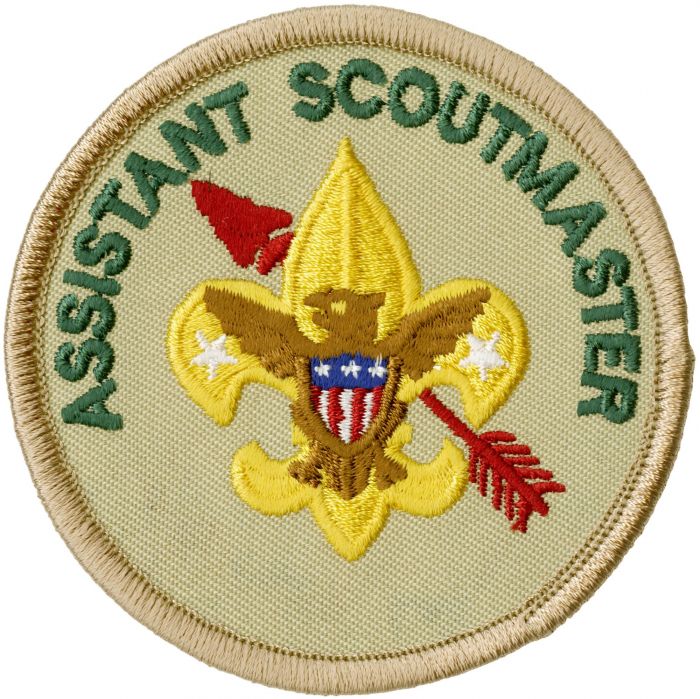 The adviser to the Troop Representative assists the youth representative so that he might succeed in his role as the communication and programmatic link between the unit and the Lodge or Chapter. The adviser helps to include the Order of the Arrow ideals and activities in the program of the Troop. Be setting a good example, the adviser enhances the image of the Order as a service arm to the unit.Duties:Supports the youth he or she advises, helping him to fully understand the needs of the unit and the elements of the Lodge and Chapter structure that are responsible for support to the unit.Promotes the incorporation of OA ideals into the advancement program of the unit, in unit leader conferences, boards of review, and courts of honor. Promotes recognition of members who have completed their Ordeal, achieved Brotherhood, or been inducted into Vigil Honor membership within the unit.Attends Lodge and Chapter meetings with the youth he or she advises.Ensures that the OA Representative and Arrowmen in the Troop have the necessary transportation.Helps the Lodge, Chapter, or Extended Elangomat in insuring that messages and documents regarding the achievement of Brotherhood reach Ordeal members in the Troop and works with the OA Representative to assess their impact.Assists the OA Representative in providing feedback to the Lodge or Chapter the reaction of the unit and its OA members to the success of the OA programs which affect the unit, including Ordeals, unit elections, call-outs, camp promotion visits, meetings and service projects.Sets a good exampleEnthusiastically wears the Scout uniform correctly.Lives by the Scout Oath, Scout Law and OA ObligationShows Scout spiritQualifications:A unit assistant leader or committee member at least 21 years oldAppointed by the Scoutmaster with the approval of the unit committee chairmanOA member in good standingReports To:Troop Scoutmaster Chapter AdvisorOA Completion Schedule of Forms	The following form is to help ensure that all forms are submitted on time. These forms are important for the communication and scheduling event for your Troop/our Order.Troop OA Rep & Advisor Contact FormThis form should be filled out by the Troop OA Representative, Advisor, and Scoutmaster. Please double check the information provided so we can ensure that you and your scouts do not miss out on any opportunities.Please send to ajapeu351@gmail.com upon completionTroop OA RepTroop OA Rep AdvisorScoutmasterAjapeu Lodge Communication StructureOA Troop Visit/Election BackdatedOrder of the Arrow Troop Visit/Election RequestPlease fill in all of the blanks and print clearly.Please list the Troop’s availability in order of preference (Dates must be between 1/1st & 4/30st)Do you have any youth eligible for the OA? Y / NIf so, list their names:Troop OA Rep Signature____________________________Troop OA Rep Advisor Signature____________________________Scoutmaster Signature ____________________________Special Directions:Please return form with re-charter packet or mail to:Green Mountain CouncilP.O. Box 557 Waterbury, VT 05676 ATTN: OA ELECTIONSFOR CHAPTER USE ONLY		OA Youth Election ReportUnit Number: Number of Registered Active Youth: District: Number of Youth Present:Date of Election:NOTE: At least half of the registered active unit members must be present to hold an election.Fill in the names and ranks of eligible youth before electionResults of election YES = elected and NO = not electedI certify that the above youth members are eligible & I approve them as nominees for election.Unit Leader’s Signature _______________________________________________________Election Team Signatures _______________________     ___________________________(at least one signature must be a youth’s)E-Mail or mail election report immediately following completed election but before May 1st to:Richard Kent: richarda.kent@myfairpoint.net	or mail to: 1478 State Highway 132, Sharon, VT 05065Following Must Be Filled Out Completely As Shown On Unit Charter(Print CLEARLY, use second page for additional candidates):(THIS FORM WILL NOT BE ACCEPTED BY THE LODGE IF NOT FILLED OUT COMPLETELY)FORMFORMSUMBITTED TOWHEN TO BE COMPLETEDDATE DONE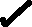 1Troop OA Rep & Advisor Contact InformationChapter Chief & AdvisorAndLodge Chief & AdvisorWhen you become Troop OA Rep/Advisor2OA Troop Visit/Election BackdateTroop OA Advisor & Troop ScoutmasterStart: Oct. – Nov.3OA Troop Visit/Election RequestChapter Chief & AdvisorOct. – Nov.4OA Youth Election ReportRichard Kent or Address on the formBefore May 1stName:Name:Date:Address:Address:Address:City:City:Zipcode:Email (Youth):Email (Youth):Email (Youth):Email (Parent):Email (Parent):Email (Parent):Home Phone:Cell Phone:Cell Phone:Term of Office (Dates):Ordeal / Brotherhood / Vigil (Circle One)Ordeal / Brotherhood / Vigil (Circle One)Scouting Experience:Scouting Experience:Scouting Experience:OA Experience:OA Experience:OA Experience:Name:Name:Date:Address:Address:Address:City:City:Zipcode:Email:Email:Email:Home Phone:Cell Phone:Cell Phone:Term of Office (Dates):Ordeal / Brotherhood / Vigil (Circle One)Ordeal / Brotherhood / Vigil (Circle One)Scouting Experience:Scouting Experience:Scouting Experience:OA Experience:OA Experience:OA Experience:Name:Email:District:Unit Number:TASKTASKCOORDINATOR(S)DAYS BEFORE ELECTIONDATE TO DO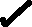 1Set date of Troop/Team election, in coordination with the ChapterOA Rep & Chapter Chief-602Begin promotion of the election to the Troop/TeamOA Rep-453Follow up with Chapter, ensure that an election team will be presentOA Rep & Chapter Chief-304Call Patrol Leaders, make sure that all Troop/Team members are presentOA Rep & PLC-75Re-follow up with Chapter, ensure that an election team will be on handOA Rep & Chapter Chief-76Hold ElectionUnit Elections Team07Send completed unit election form to LodgeOA Rep & Scoutmaster+28Ensure that all candidates in the unit are present for the call-out ceremonyOA Rep9Ensure that all candidates in the unit are registered for the OrdealOA Rep & Chapter Chief10Ensure that Troop/Team has Elangomats at Ordeal for candidatesOA Rep & Chapter Chief11Provide transportation to Ordeal for the candidates and ElangomatsOA Rep Advisor12Recognize new OA members at unit Court of HonorOA RepChapter/District:Town:Unit:Location of Meeting:Meeting Time:Where is the Troop attending Summer Camp: 1st Date:2nd Date:3rd Date:OA Troop Rep:Phone Number:Email:Scoutmaster:Phone Number:Email:1.2.3.4.5.6.7.8.9.10. Date Scheduled:With Election or Without ElectionNameRankElectedNameRankElectedNumber Eligible: Number of Votes Required for Election: Number Elected: Number of Ballots: Name:Home:Home:Home:Cell:Cell:Cell:Address:Address:City: City: City: State: Zipcode: DOB:DOB:DOB:BSA ID#:BSA ID#:BSA ID#:BSA ID#:Email(Youth):Email(Youth):Email(Youth):Email(Parent):Email(Parent):Email(Parent):Email(Parent):Name:Home:Home:Home:Cell:Cell:Cell:Address:Address:City: City: City: State: Zipcode: DOB:DOB:DOB:BSA ID#:BSA ID#:BSA ID#:BSA ID#:Email(Youth):Email(Youth):Email(Youth):Email(Parent):Email(Parent):Email(Parent):Email(Parent):Name:Home:Home:Home:Cell:Cell:Cell:Address:Address:City: City: City: State: Zipcode: DOB:DOB:DOB:BSA ID#:BSA ID#:BSA ID#:BSA ID#:Email(Youth):Email(Youth):Email(Youth):Email(Parent):Email(Parent):Email(Parent):Email(Parent):Name:Home:Home:Home:Cell:Cell:Cell:Address:Address:City: City: City: State: Zipcode: DOB:DOB:DOB:BSA ID#:BSA ID#:BSA ID#:BSA ID#:Email(Youth):Email(Youth):Email(Youth):Email(Parent):Email(Parent):Email(Parent):Email(Parent):Name:Home:Home:Home:Cell:Cell:Cell:Address:Address:City: City: City: State: Zipcode: DOB:DOB:DOB:BSA ID#:BSA ID#:BSA ID#:BSA ID#:Email(Youth):Email(Youth):Email(Youth):Email(Parent):Email(Parent):Email(Parent):Email(Parent):Name:Home:Home:Home:Cell:Cell:Cell:Address:Address:City: City: City: State: Zipcode: DOB:DOB:DOB:BSA ID#:BSA ID#:BSA ID#:BSA ID#:Email(Youth):Email(Youth):Email(Youth):Email(Parent):Email(Parent):Email(Parent):Email(Parent):Name:Home:Home:Home:Cell:Cell:Cell:Address:Address:City: City: City: State: Zipcode: DOB:DOB:DOB:BSA ID#:BSA ID#:BSA ID#:BSA ID#:Email(Youth):Email(Youth):Email(Youth):Email(Parent):Email(Parent):Email(Parent):Email(Parent):Name:Home:Home:Home:Cell:Cell:Cell:Address:Address:City: City: City: State: Zipcode: DOB:DOB:DOB:BSA ID#:BSA ID#:BSA ID#:BSA ID#:Email(Youth):Email(Youth):Email(Youth):Email(Parent):Email(Parent):Email(Parent):Email(Parent):Name:Home:Home:Home:Cell:Cell:Cell:Address:Address:City: City: City: State: Zipcode: DOB:DOB:DOB:BSA ID#:BSA ID#:BSA ID#:BSA ID#:Email(Youth):Email(Youth):Email(Youth):Email(Parent):Email(Parent):Email(Parent):Email(Parent):Name:Home:Home:Home:Cell:Cell:Cell:Address:Address:City: City: City: State: Zipcode: DOB:DOB:DOB:BSA ID#:BSA ID#:BSA ID#:BSA ID#:Email(Youth):Email(Youth):Email(Youth):Email(Parent):Email(Parent):Email(Parent):Email(Parent):Name:Home:Home:Home:Cell:Cell:Cell:Address:Address:City: City: City: State: Zipcode: DOB:DOB:DOB:BSA ID#:BSA ID#:BSA ID#:BSA ID#:Email(Youth):Email(Youth):Email(Youth):Email(Parent):Email(Parent):Email(Parent):Email(Parent):